ВОПРОСЫ К КРОССВОРДАМ:Как в народе называется достопримечательность, указанная на карте?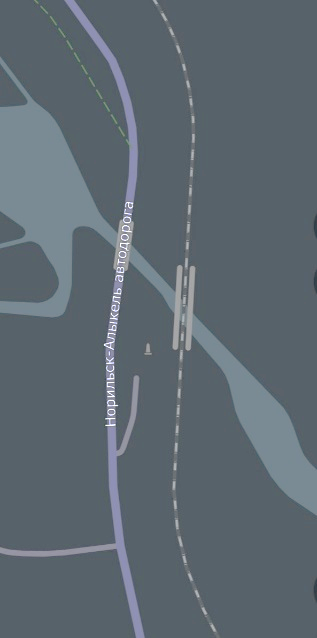 Как в «народе» называют этот дом?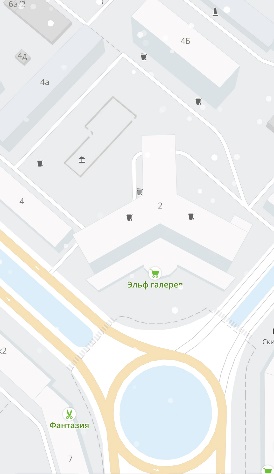 Назовите улицу, на которой когда-то располагался театр и работал исполком?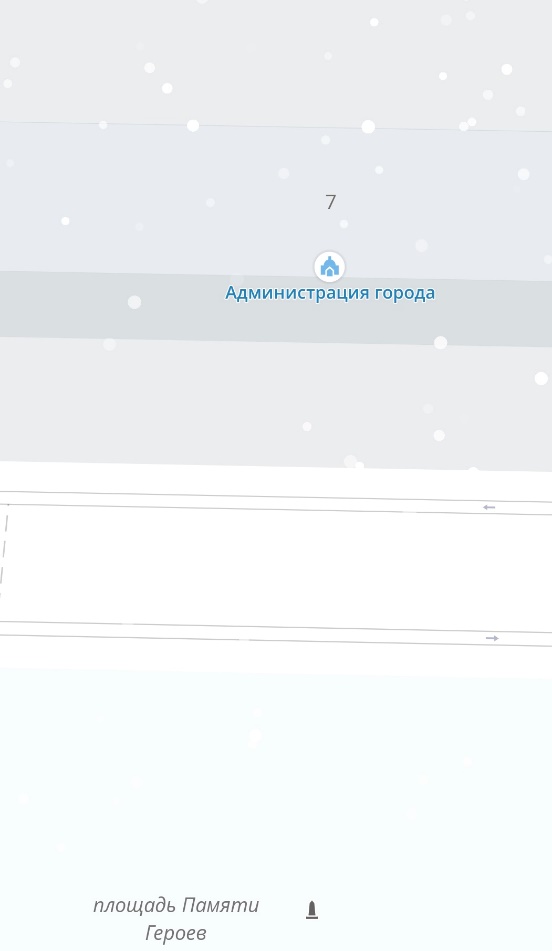 Что есть общего у этих двух зданий?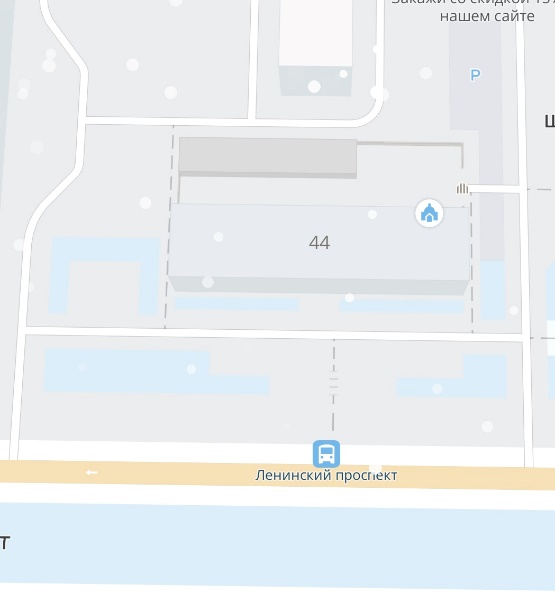 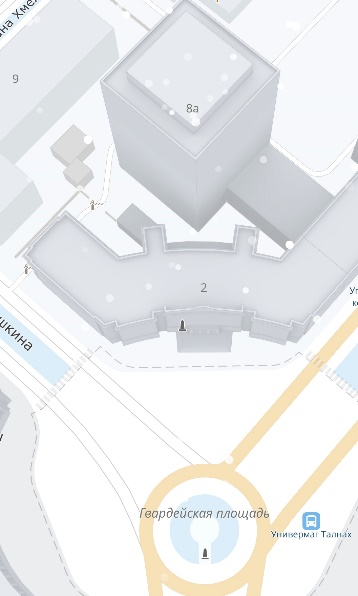 Что изображено с торца дома, как «символ того, что этот дом возведен на вечной мерзлоте»?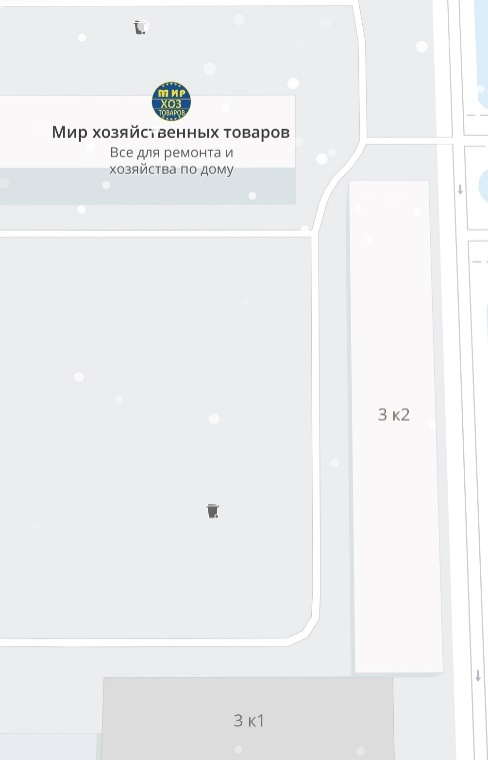 Назовите фамилию человека, который спроектировал не только ДИТР (Дом инженерно-технического работника), но и самый известный архитектурный ансамбль города?Улица Кирова получила свое название только с третьего раза. Вначале она называлась Ленина. Вторым её названием было?Кто первый раз услышит об этом месте, подумает, что речь идет, о звероводстве. Однако так называют объект, где складируют отходы с заводов. Напишите его название?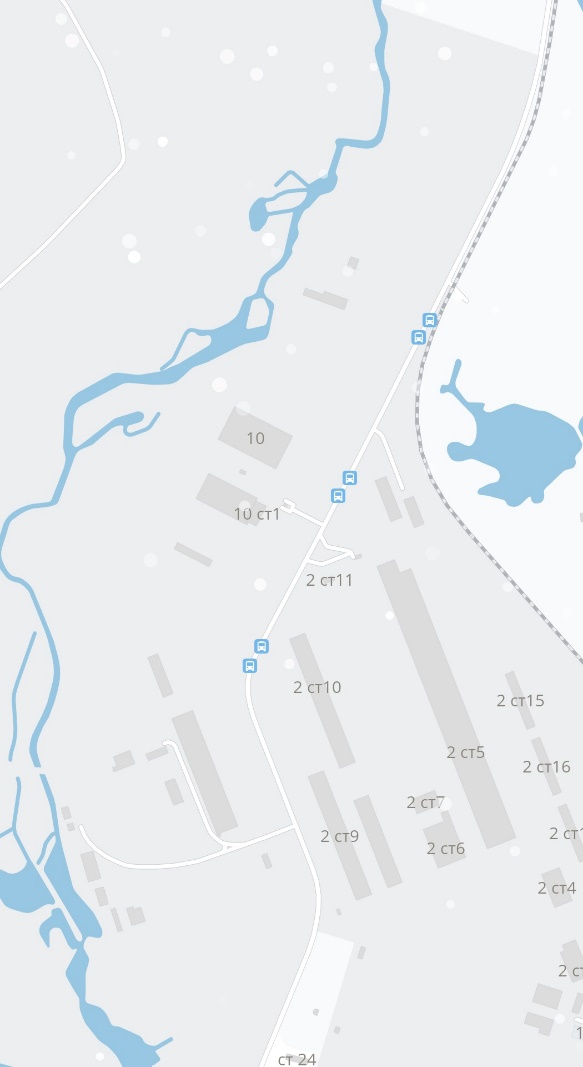 Как назывался первый город за Полярным кругом, которая не официально является предшественником Норильска?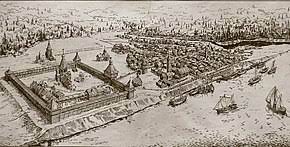 Назовите фамилию Верховного муфтия России, который приехал на открытие этого здания?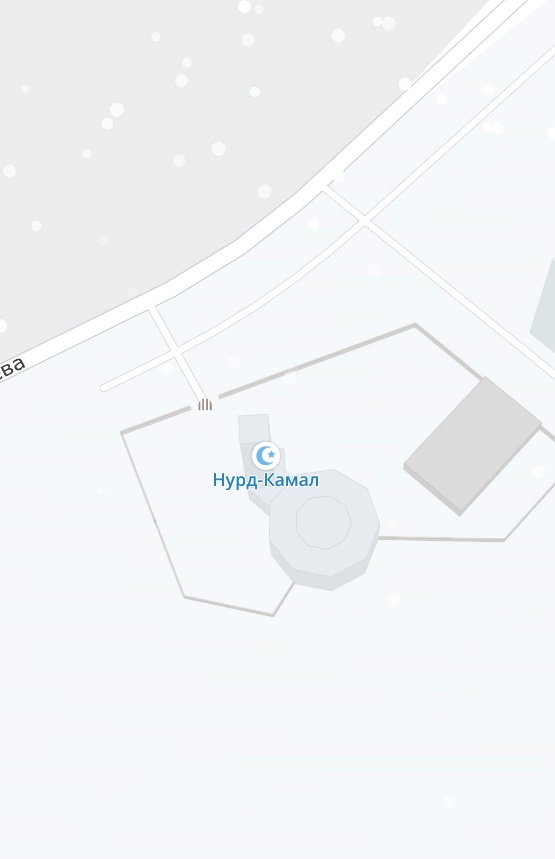  Расшифруй и получи цифры:(138/23) (482-473) . (99/33) (1468/734) (1745/1745) (216/36) (874-872) (28/7) , (8*8-56) (64/8) . (134858*0+1) (12000/2000) (125/25) (1348-1347) (63/9) (250/50)На что указывают эти цифры?Первый жилой дом в городе Норильск, в проекте которого было запланировано это?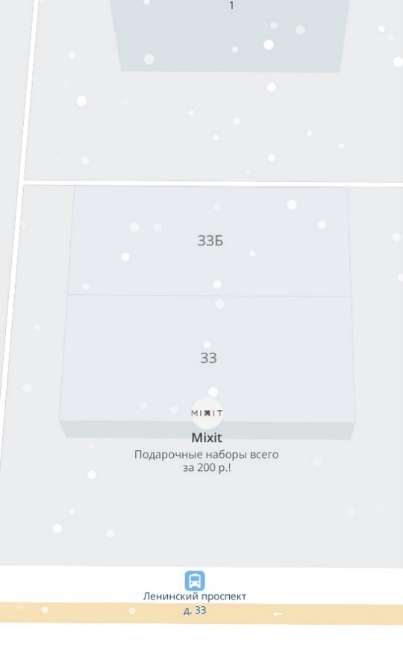 Назовите улицу, названную в честь страны, которой уже нет на карте?Назовите фамилию архитектора этого здания?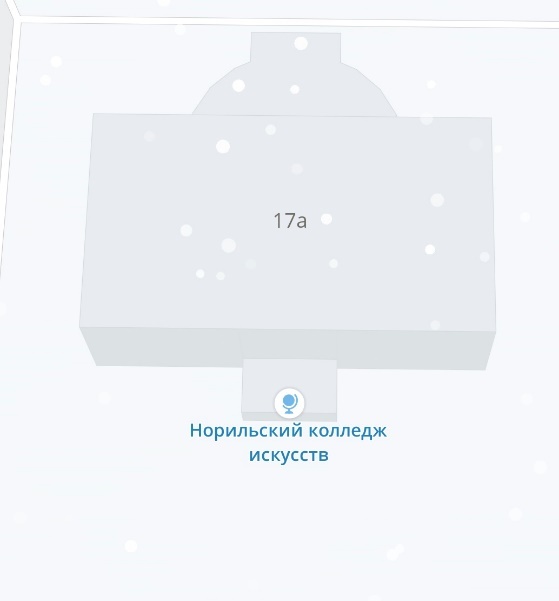 Назовите фамилию художника этой неоднозначной архитектурной композиции?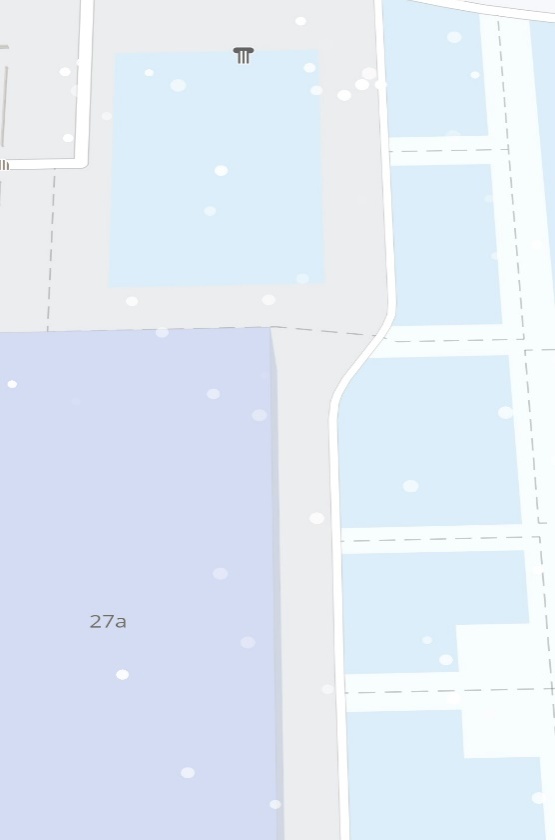 Какой особенностью обладал этот дом в 1970-ых годах?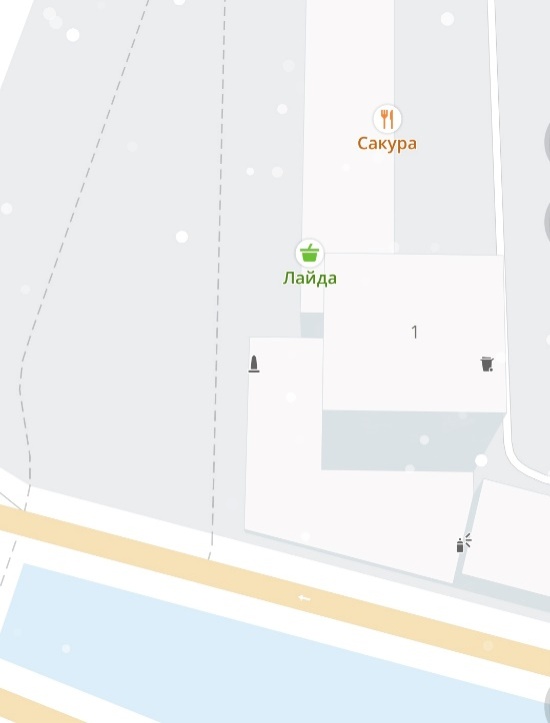 Назовите название группы, которые составляют эти элементы?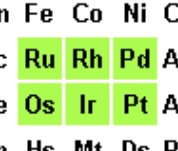 Какая строительная компания в середине девяностых возвела всего несколько домов и прекратила свою работу в связи с дороговизной проекта?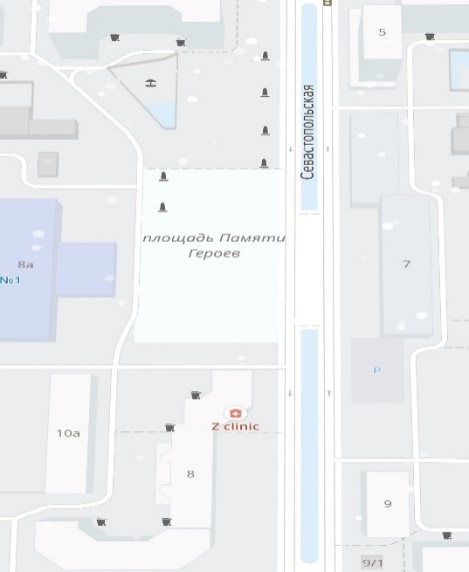 Назовите второе имя рыбацкого шеста?Какая улица считается самой «умной» в городе Норильск?Назовите имя человека, узника Норильлага, ученого, в честь которого названа одна из улиц НПР?Вопрос, требующий письменного ответа:Какое событие объединяет три ключевых слова?123456789101112131415161718192021